Departures Magazine OnlineSeptember 27, 2019https://www.departures.com/travel/hotels/los-angeles-coolest-hotels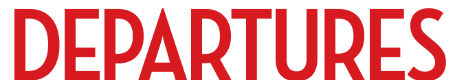 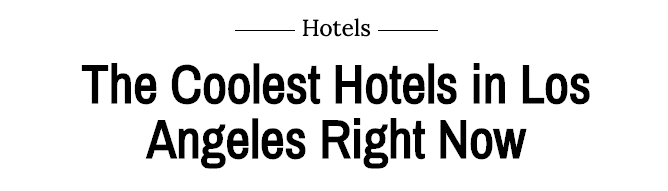 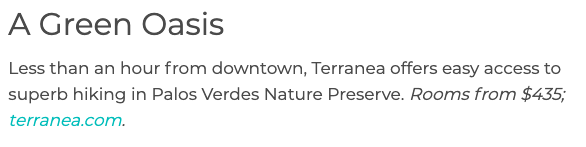 